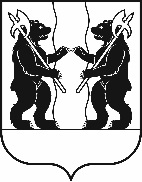 МУНИЦИПАЛЬНЫЙ СОВЕТЯрославского муниципального района Р Е Ш Е Н И Е 04.04.2023                                                                                                                            № 16О внесении изменений в решение Муниципального Совета
Ярославского муниципального района от 27.06.2017 № 48                         «Об утверждении программы «Комплексное развитие транспортной инфраструктуры поселений Ярославского муниципального района                  на 2017-2030 годы»Принято на заседанииМуниципального СоветаЯрославского муниципального района«04»апреля 2023 г. В соответствии с Федеральным законом от 6 октября 2003 года 
№ 131-ФЗ «Об общих принципах организации местного самоуправления в Российской Федерации», Уставом Ярославского муниципального района, частью 5.1 статьи 26 Градостроительного кодекса Российской Федерации, постановлением Правительства Российской Федерации от 25 декабря 2015 г. № 1440 «Об утверждении требований к программам комплексного развития транспортной инфраструктуры поселений, городских округов», решением Муниципального Совета Ярославского муниципального района от 22.12.2022 № 111 «О районном бюджете Ярославского муниципального района на 2023 год и плановый период 2024 и 2025 годов», от 22.03.2023  №  11 «О внесении изменений в решение Муниципального Совета ЯМР от 22.12.2022 № 111 «О районном бюджете Ярославского муниципального района на 2023 год и плановый период 2024 и 2025 годов» МУНИЦИПАЛЬНЫЙ СОВЕТ ЯРОСЛАВСКОГО МУНИЦИПАЛЬНОГО РАЙОНА РЕШИЛ:1. Внести в программу «Комплексное развитие транспортной инфраструктуры поселений Ярославского муниципального района Ярославской области на 2017-2030 годы», утвержденную решением Муниципального Совета Ярославского муниципального района шестого созыва от 27.06.2017 № 48, изменения согласно приложению. 2. Разместить текст настоящего Решения на официальном сайте органов местного самоуправления Ярославского муниципального района в информационно-телекоммуникационной сети «Интернет».ПРИЛОЖЕНИЕ 
к решению Муниципального Совета Ярославского муниципального районаот 04.04.2023 № 16        Изменения в программу
«Комплексное развитие транспортной инфраструктуры поселений
Ярославского муниципального района Ярославской области
на 2017-2030 годы»1. Строку «Объем и источники финансирования» раздела I. «Паспорт программы» изложить в следующей редакции:2. Перечень мероприятий программы «Комплексное развитие транспортной инфраструктуры поселений Ярославского муниципального района Ярославской области на 2017-2030 годы» изложить в следующей             редакции:ПЕРЕЧЕНЬ МЕРОПРИЯТИЙпрограммы «Комплексное развитие транспортной инфраструктуры поселений Ярославского муниципального районаЯрославской области на 2017-2030 годы»Глава  Ярославского  муниципального района_____________ Н.В. Золотников«____»________2023 г.Председатель Муниципального Совета Ярославского муниципального района______________ Е.В. Шибаев«____»________2023 гОбъемы и источники финансированияОбщий объем финансирования Программы составит в 2017 - 2030 годах 1 568 655 тысяч рублей за счет бюджетных средств разных уровней и привлечения внебюджетных источников.№ п/пНаименование мероприятийСтоимость всего,тыс. руб.Стоимость реализации Программы по годам, тыс. руб.Стоимость реализации Программы по годам, тыс. руб.Стоимость реализации Программы по годам, тыс. руб.Стоимость реализации Программы по годам, тыс. руб.Стоимость реализации Программы по годам, тыс. руб.Стоимость реализации Программы по годам, тыс. руб.Стоимость реализации Программы по годам, тыс. руб.Стоимость реализации Программы по годам, тыс. руб.Стоимость реализации Программы по годам, тыс. руб.Стоимость реализации Программы по годам, тыс. руб.Стоимость реализации Программы по годам, тыс. руб.Стоимость реализации Программы по годам, тыс. руб.Стоимость реализации Программы по годам, тыс. руб.Стоимость реализации Программы по годам, тыс. руб.№ п/пНаименование мероприятийСтоимость всего,тыс. руб.201720182019202020212022202320242025202620272028202920301.Проведение паспортизации и инвентаризации автомобильных дорог местного значения, определение полос отвода, регистрация земельных участков, занятых автодорогами местного значения81500000000033318312393832.Инвентаризация с оценкой технического состояния всех инженерных сооружений на автомобильных дорогах (в том числе гидротехнических сооружений, используемых для движения автомобильного транспорта), определение сроков и объёмов необходимой реконструкции или нового строительства5140000000001001021011061053.Разработка и осуществление комплекса мероприятий по безопасности дорожного движения, решаемых в комплексе с разработкой схем организации дорожного движения244144082497566282423935359619663163157906306406506456554.Мероприятия по содержанию автомобильных дорог общего пользования местного значения и искусственных сооружений на них2063776887118255990141302315622135179681181118119198197742036720978216075.Ремонт автомобильных дорог общего пользования местного значения6328762782632559985865786154448044256519279493088953795554095707158783605466.Реконструкция, строительство автомобильных дорог общего пользования местного значения483928000000000802038770695959105037115023Итого1568655347135263323415108158779531621961408036070932070154259163814174271185642198019